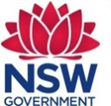 Table Mediation is more likely to succeed when the referrer encourages and supports the referral.Have you told the parties you have referred them to CJC and CJC will be contacting them?Please provide any other relevant information about the parties in the additional space (special needs/attitude to referral etc.Party A  Yes  No				Party B  Yes  NoPlease provide a brief description of the dispute: ___________________________________________________     Is there any current legal action?  Yes	 No	   UnsureIf yes, please provide details and copies of documents if available:      Privacy: This information will be sent to CJC for the purposes of arranging mediation. It will not be used or disclosed for any purpose other than that permitted under the CJC Act 1983. Should parties wish to access or amend the personal information, please contact CJC.How to contact us – phone 1800 990 777Fax: (02) 8688 9616 | Email: cjc-referrals@justice.nsw.gov.au | Website: www.cjc.justice.nsw.gov.auSENSITIVE – PersonalREFERRER DETAILSREFERRER DETAILSREFERRER DETAILSName and position:      Name and position:      Name and position:      Postal address:      Postal address:      Postal address:      Phone:      Fax:      Email:      PARTY A DETAILS (please provide additional party details on a separate sheet)PARTY A DETAILS (please provide additional party details on a separate sheet)PARTY A DETAILS (please provide additional party details on a separate sheet)Name:      Name:      Name:      Address:      Address:      Address:      Phone: (h)      (w)      (m)      PARTY B DETAILS (If known)PARTY B DETAILS (If known)PARTY B DETAILS (If known)Name:      Name:      Name:      Address:      Address:      Address:      Phone: (h)      (w)      (m)      